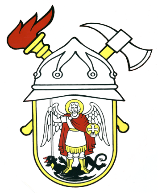 JAVNA VATROGASNA POSTROJBAGRADA ŠIBENIKAPut groblja 2 22000 ŠIBENIKKLASA: 112-01/21-02/02URBROJ: 2182/01-7-1-01-21-3Šibenik, 18. svibnja 2021.Na temelju Natječaja za zasnivanje radnog odnosa (KLASA: 112-01/21-01/02, URBROJ: 2182/01-7-1-01-21-1 od 26. travnja 2021. godine), Povjerenstvo za provedbu postupka izbora kandidata za radno mjesto suradnik/ca za pravne i uredske poslove, dana 18. svibnja 2021. godine, objavljujePOZIVNA PRETHODNU PROVJERU ZNANJA I SPOSOBNOSTI(PISANO TESTIRANJE)I.Povjerenstvo je utvrdilo da pisanom testiranju mogu pristupiti svi kandidati koji su predali prijavu na Natječaj.II.Kandidati pozvani na pisano testiranje navedeni pod točkom I., trebaju se okupiti u sali vatrogasnog doma Javne vatrogasne postrojbe grada Šibenika, dana 27. svibnja 2021. godine (četvrtak) u 11:30 sati radi pisanog testiranja.Obavezno je poštivanje epidemioloških mjera.III.Na testiranje je potrebno ponijeti osobnu iskaznicu ili putovnicu.Ne postoji mogućnost naknadnog pisanog testiranja, bez obzira na razloge koji pojedinog kandidata eventualno priječe da testiranju pristupi u naznačeno vrijeme.Smatra se da je kandidat, koji se navedenog dana ne odazove do termina navedenog pod točkom II. ovog poziva, bez obzira na razloge, povukao prijavu na natječaj. Smatrat će se da je prijavu povukao i kandidat koji na pisanom testiranju remeti mir i/ili pravila ponašanja s kojima će biti upoznat, kao i kandidat koji ne predoči osobnu iskaznicu ili putovnicu.Pisani test sastojat će se od ukupno 30 pitanja te će biti potrebno obaviti odabir između ponuđenih odgovora. Broj točnih odgovora bit će podijeljen s 3 (tri) što će, zaokruženo na jednu decimalu – dati broj bodova postignutih na pisanom testu (od 1 do 10).Testiranje iz općeg dijela traje najduže 45 minuta. Ostale informacije vezane uz provedbu natječaja navedene su u obavijesti koja je prethodno objavljena na web stranici Javne vatrogasne postrojbe grada Šibenika (www.jvp-sibenik.hr).IV.Rezultati pisanog testiranja bit će objavljeni na oglasnoj ploči Javne vatrogasne postrojbe grada Šibenika u četvrtak, 27. svibnja 2021. godine u 13:00 sati.S kandidatima koji ostvare najmanje 50% bodova na pisanom testiranju Zapovjednik će provesti intervju, neposredno nakon objave rezultata.V.Ovaj poziv objavljuje se na web stranici (www.jvp-sibenik.hr) i oglasnoj ploči Javne vatrogasne postrojbe grada Šibenika.JAVNA VATROGASNA POSTROJBA               GRADA ŠIBENIKA     POVJERENSTVO ZA PROVEDBU POSTUPKA   IZBORA KANDIDATA ZA RADNO MJESTO	         SURADNIK/CA ZA PRAVNE I UREDSKE    								      POSLOVE